Item 1.H.Full CommissionMay 17, 2018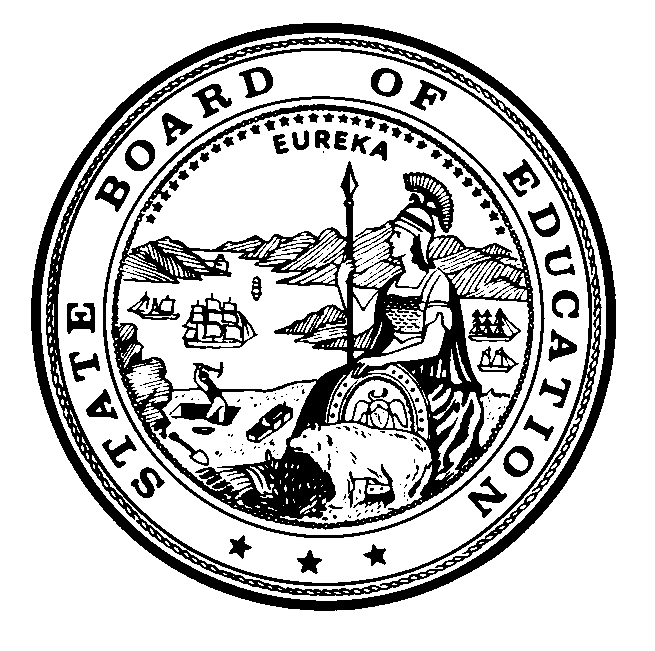 Edmund G. Brown Jr., GovernorState of CaliforniaInstructional Quality CommissionAn advisory body to the California State Board of EducationInstructional Quality Commission 
Meeting Dates for 2018Commission will consider for approval on May 17, 2018Thursday–Friday, January 11–12, 2018Thursday–Friday, March 22–23, 2018Thursday–Friday, May 17, 2018Thursday–Friday, July 26–27, 2018NEW Monday, August 13, 2018, Health Subject Matter Committee MeetingMonday, August 13, 2018, Science Adoption Public Comment MeetingThursday–Friday, September 20–21, 2018Thursday–Friday, November 15–16, 2018All meetings, unless otherwise indicated, will be held at the:California Department of Education Building1430 N Street, Room 1101, Sacramento, CA 95814